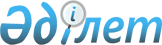 О внесении изменений в постановление Правительства Республики Казахстан от 4 сентября 2006 года № 836
					
			Утративший силу
			
			
		
					Постановление Правительства Республики Казахстан от 26 июня 2009 года № 982. Утратило силу постановлением Правительства Республики Казахстан от 11 июля 2018 года № 419.
      Сноска. Утратило силу постановлением Правительства РК от 11.07.2018 № 419.
      Правительство Республики Казахстан ПОСТАНОВЛЯЕТ : 
      1. Внести в постановление Правительства Республики Казахстан от 4 сентября 2006 года № 836 "О создании Комиссии по концессиям в отношении объектов, относящихся к республиканской собственности" следующие изменения: 
      в состав Комиссии по концессиям в отношении объектов, относящихся к республиканской собственности, утвержденном указанным постановлением: 
      ввести: 
            Кусаинова               - Министра транспорта и коммуникаций 
            Абельгазы Калиакпаровича  Республики Казахстан 
            Тусупбекова             - Министра юстиции Республики 
            Рашида Толеутаевича       Казахстан; 
            строку "Ахметов Серик Ныгметович - Министр транспорта и коммуникаций" изложить в следующей редакции: 
            "Ахметов                - Заместитель Премьер-Министра 
            Серик Ныгметович          Республики Казахстан, заместитель 
                                      председателя"; 
            вывести из указанного состава Балиеву Загипу Яхяновну. 
      2. Настоящее постановление вводится в действие со дня подписания. 
					© 2012. РГП на ПХВ «Институт законодательства и правовой информации Республики Казахстан» Министерства юстиции Республики Казахстан
				
Премьер-Министр
Республики Казахстан
К. Масимов